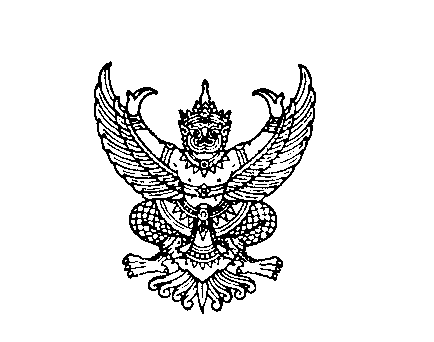 ที่  มท ๐๘16.๔/ว	กรมส่งเสริมการปกครองท้องถิ่น	ถนนนครราชสีมา เขตดุสิต กทม. ๑๐๓๐๐						         ตุลาคม  ๒๕6๕เรื่อง	ขอเชิญเข้าร่วมประชุมวิชาการแลกเปลี่ยนเรียนรู้ประเด็นเด็กปฐมวัย ครั้งที่ ๙/๒๕๖๕เรียน	ผู้ว่าราชการจังหวัด ทุกจังหวัดสิ่งที่ส่งมาด้วย	สำเนาหนังสือสถาบันแห่งชาติเพื่อการพัฒนาเด็กและครอบครัว ที่ อว ๗๘.๒๓/ว๐๑๔๗๐	ลงวันที่ ๒๕ ตุลาคม ๒๕๖๕ 	  จำนวน ๑ ชุด	ด้วยสถาบันแห่งชาติเพื่อการพัฒนาเด็กและครอบครัว มหาวิทยาลัยมหิดล ได้กำหนดจัดงานประชุมวิชาการแลกเปลี่ยนเรียนรู้ประเด็นเด็กปฐมวัย ครั้งที่ ๙/๒๕๖๕ หัวข้อ “ศูนย์เด็กเล็ก โรงเรียนอนุบาล : การบริหารจัดการความปลอดภัย ตามมาตรฐานชาติและแนวทางการป้องกันและการเผชิญเหตุ Active Shooter ในสถานพัฒนาเด็กปฐมวัย” ในวันอาทิตย์ที่ ๑๓ พฤศจิกายน ๒๕๖๕ เวลา ๐๘.๔๕ - ๑๓.๓๐ น. ผ่านระบบออนไลน์ zoom application รายละเอียดปรากฏตามสิ่งที่ส่งมาด้วย	กรมส่งเสริมการปกครองท้องถิ่นพิจารณาแล้ว เพื่อให้ผู้มีหน้าที่ดูแลเด็กปฐมวัยในสถานศึกษาระดับปฐมวัยสังกัดองค์กรปกครองส่วนท้องถิ่นได้รับความรู้เกี่ยวกับการบริหารจัดการความปลอดภัย 
ตามมาตรฐานชาติและแนวทางการป้องกันและการเผชิญเหตุ Active Shooter ในสถานพัฒนาเด็กปฐมวัย 
จึงขอความร่วมมือจังหวัดแจ้งองค์กรปกครองส่วนท้องถิ่นมอบหมายบุคลากรทางการศึกษา ครู ผู้ดูแลเด็ก 
ในสถานศึกษาระดับปฐมวัยในสังกัด เข้าร่วมประชุมแลกเปลี่ยนเรียนรู้ตามวัน เวลาดังกล่าว	จึงเรียนมาเพื่อโปรดพิจารณาขอแสดงความนับถือ อธิบดีกรมส่งเสริมการปกครองท้องถิ่นกองส่งเสริมและพัฒนาการจัดการศึกษาท้องถิ่นกลุ่มงานส่งเสริมการจัดการศึกษาปฐมวัยและศูนย์พัฒนาเด็กเล็กโทร. ๐ ๒๒๔๑ ๙๐21 - 3  ต่อ 41๖ โทรสาร ต่อ 418ไปรษณีย์อิเล็กทรอนิกส์ saraban@dla.go.th